附件2	专业技术人员“河南干部网络学院”学时抵扣公需课学时申报表（样表）姓名性别身份证号联系电话职级专业完成课时数抵扣课时数单位意见                     （单位人事部门印章）                      2023年  月  日                     （单位人事部门印章）                      2023年  月  日                     （单位人事部门印章）                      2023年  月  日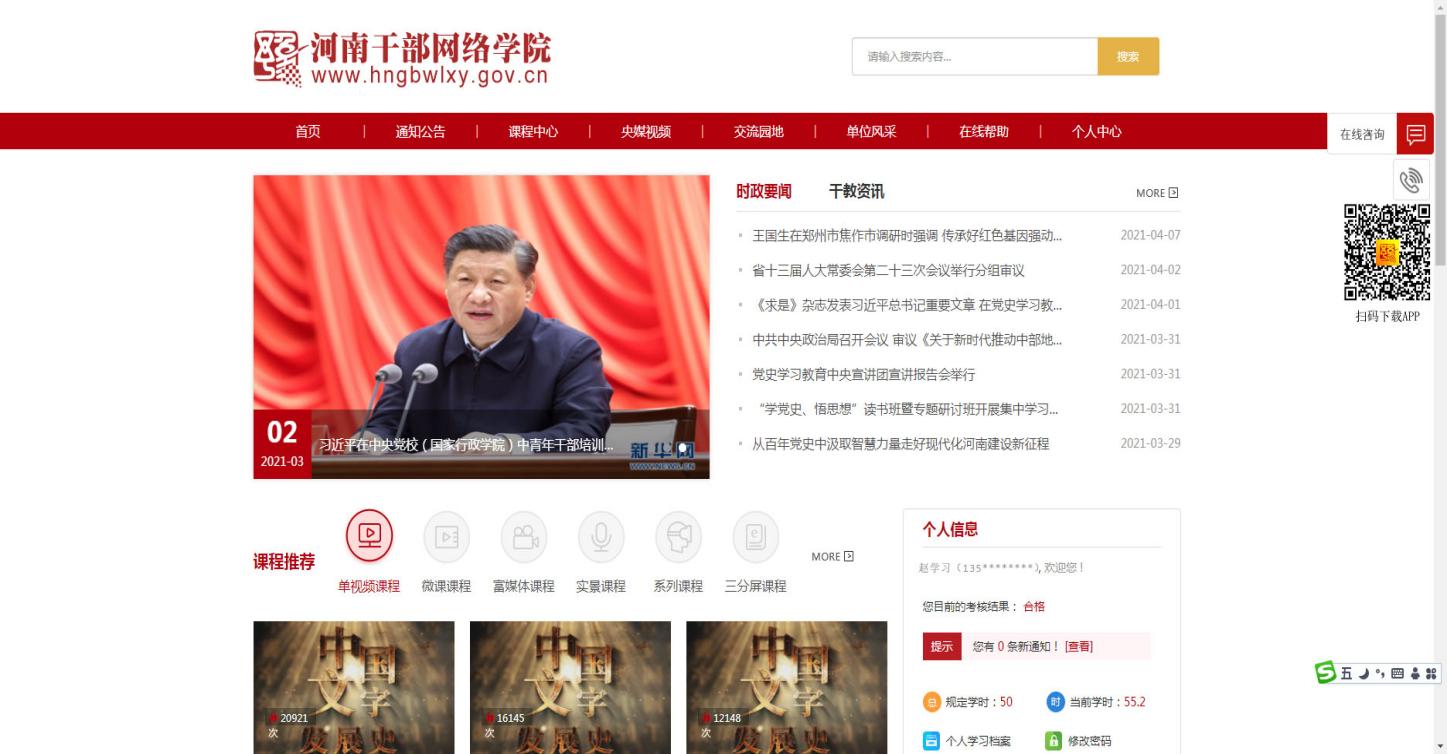 “河南干部网络学院”学时完成情况截图“河南干部网络学院”学时完成情况截图“河南干部网络学院”学时完成情况截图“河南干部网络学院”学时完成情况截图